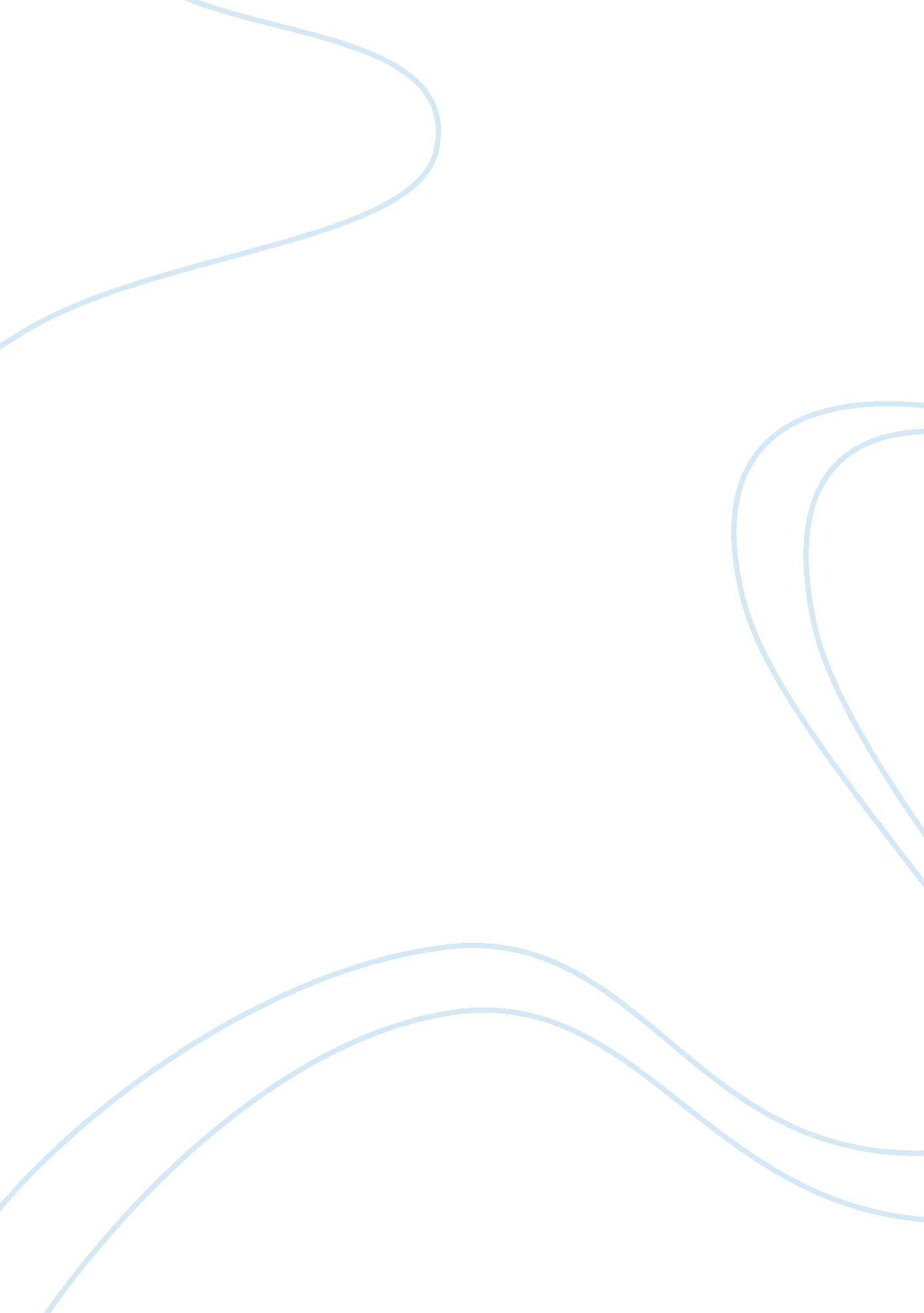 What is critical thinking? revisitedScience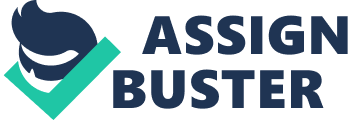 What isCritical Thinking? Revisited What is Critical Thinking? The definition of critical thinking is “ aiming to make wise decisions and come to correct conclusions, and not being sidetracked by temptation, emotion, greed, irrelevant considerations, stupidity, bias, or other similar things. ” (Moore, 2012) Therefore, to think critically is to think about what one is going to say or do before saying or doing it. When thinking before taking any action one is basically thinking about thinking and weighing the consequences of their actions before reacting to any giving situation. A perfect example of this would be that there is a couple who desperately wants to get married but after both losing their jobs they are living with the young man’s parents until they can get on their feet. The young woman secures employment and is now ready to go ahead with the wedding. The young man thinks about it and comes to the conclusion that they should wait until not only he gets employed but until they are in a home of their own and then go to City Hall to get married since a wedding takesmoneythat they do not have. This was thinking critically because if they were to spend her wages on a wedding it is quite possible that they would still be living with his parents and not have any money saved because she at the time was the only person with an income. This would have been a consequence of not using critical thinking. I do not believe that my answer to this question this time around is much different than when I answered it in the earlier part of this course. Although my answer seems similar, my new knowledge on the subject is not. I came into this course not knowing much at all about the subject. I never thought about thinking, unsound or valid arguments, deductive reasoning or any of the things that I now have learned from taking this course. Now I am paying more attention to rhetorical devices, having valid arguments, unstated premises and everything that goes along with these things. Works Cited Moore B. N. (2012). In Critical Thinking. New York: McGraw-Hill. ----------------------- What is Critical Thinking Revisited 1 